Komunikace v městské části Praha - PetroviceAmpérova  -   správa MČ Praha - Petrovice                                               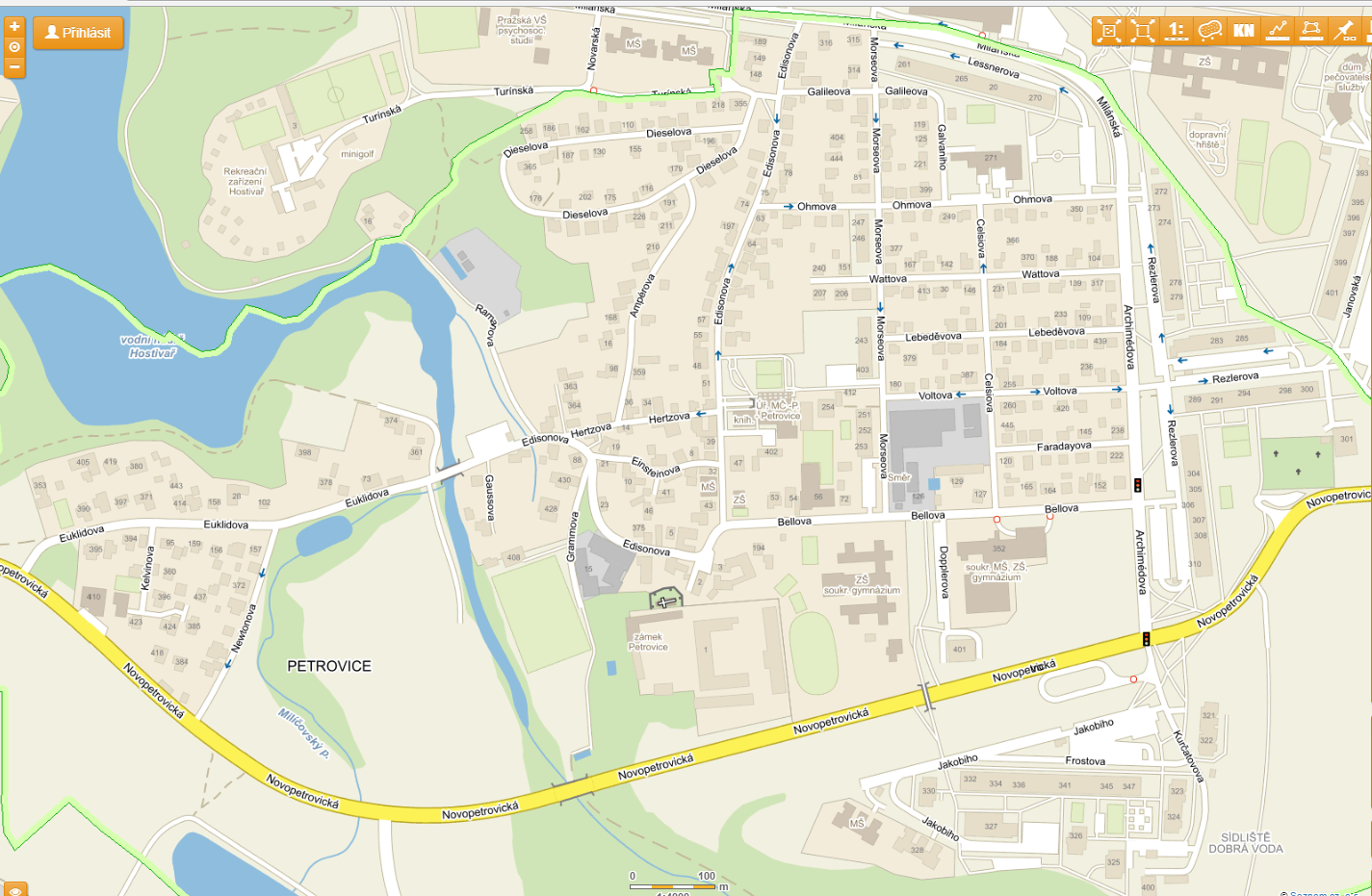 Archimédova – Technická správa komunikací hl. m .Prahy a.s.                                                  Bellova – Technická správa komunikací hl. m .Prahy a.s.                                                  Celsiova - správa MČ Praha - Petrovice                                                                                                            Dieselova - správa MČ Praha - Petrovice                                                                                                          Dopplerova – Technická správa komunikací hl. m .Prahy a.s.                                                  .                                                                                                      Edisonova  – Technická správa komunikací hl. m .Prahy a.s.                                                  .                                                                                                        Einsteinova - správa MČ Praha - Petrovice                                                                                                       Euklidova – Technická správa komunikací hl. m .Prahy a.s.                                                  .                                                                                                          Faradayova - správa MČ Praha - Petrovice                                                                                                       Frostova   – Technická správa komunikací hl. m .Prahy a.s.                                                  .                                                                                                          Galileova – Technická správa komunikací hl. m .Prahy a.s. / správa MČ Praha – PetroviceGalvaniho – Technická správa komunikací hl. m .Prahy a.s.                                                  .                                                                                                         Gausova - správa MČ Praha – Petrovice                                                    Grammova - správa MČ Praha - Petrovice                                                  Hertzova - správa MČ Praha - Petrovice                                                  Jakobiho – Technická správa komunikací hl. m .Prahy a.s.                                                                                                    Kelvinova - správa MČ Praha - Petrovice                                                  Kurčatovova – Technická správa komunikací hl. m .Prahy a.s.                                                  .                                                  Lebeděvova - správa MČ Praha - Petrovice                                                  Lessnerova – Technická správa komunikací hl. m .Prahy a.s.                                                                                                    Milánská -pouze část - Technická správa komunikací hl. m .Prahy a.s.                                                  .                                                   Morseova - správa MČ Praha – Petrovice/ Technická správa komunikací hl. m .Prahy a.s.                                                                                                                                                      Newtonova - správa MČ Praha - Petrovice                                                  Novopetrovická– Technická správa komunikací hl. m .Prahy a.s.                                                  Ohmova – Technická správa komunikací hl. m .Prahy a.s.                                                  Rezlerova– Technická správa komunikací hl. m .Prahy a.s.                                                  .                                                   Turínská – pouze část  - správa MČ Praha - Petrovice                                                  Voltova - správa MČ Praha - Petrovice                                                  Wattova - správa MČ Praha - Petrovice                                                  